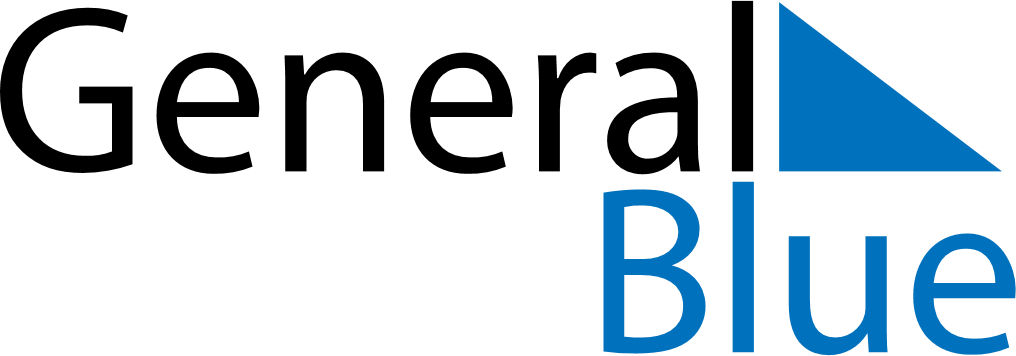 February 2024February 2024February 2024February 2024February 2024February 2024Ilawa, Warmia-Masuria, PolandIlawa, Warmia-Masuria, PolandIlawa, Warmia-Masuria, PolandIlawa, Warmia-Masuria, PolandIlawa, Warmia-Masuria, PolandIlawa, Warmia-Masuria, PolandSunday Monday Tuesday Wednesday Thursday Friday Saturday 1 2 3 Sunrise: 7:28 AM Sunset: 4:21 PM Daylight: 8 hours and 52 minutes. Sunrise: 7:27 AM Sunset: 4:23 PM Daylight: 8 hours and 56 minutes. Sunrise: 7:25 AM Sunset: 4:25 PM Daylight: 9 hours and 0 minutes. 4 5 6 7 8 9 10 Sunrise: 7:23 AM Sunset: 4:27 PM Daylight: 9 hours and 4 minutes. Sunrise: 7:21 AM Sunset: 4:29 PM Daylight: 9 hours and 7 minutes. Sunrise: 7:19 AM Sunset: 4:31 PM Daylight: 9 hours and 11 minutes. Sunrise: 7:18 AM Sunset: 4:33 PM Daylight: 9 hours and 15 minutes. Sunrise: 7:16 AM Sunset: 4:35 PM Daylight: 9 hours and 19 minutes. Sunrise: 7:14 AM Sunset: 4:37 PM Daylight: 9 hours and 23 minutes. Sunrise: 7:12 AM Sunset: 4:39 PM Daylight: 9 hours and 27 minutes. 11 12 13 14 15 16 17 Sunrise: 7:10 AM Sunset: 4:41 PM Daylight: 9 hours and 30 minutes. Sunrise: 7:08 AM Sunset: 4:43 PM Daylight: 9 hours and 34 minutes. Sunrise: 7:06 AM Sunset: 4:45 PM Daylight: 9 hours and 38 minutes. Sunrise: 7:04 AM Sunset: 4:47 PM Daylight: 9 hours and 42 minutes. Sunrise: 7:02 AM Sunset: 4:49 PM Daylight: 9 hours and 47 minutes. Sunrise: 7:00 AM Sunset: 4:51 PM Daylight: 9 hours and 51 minutes. Sunrise: 6:58 AM Sunset: 4:53 PM Daylight: 9 hours and 55 minutes. 18 19 20 21 22 23 24 Sunrise: 6:56 AM Sunset: 4:55 PM Daylight: 9 hours and 59 minutes. Sunrise: 6:53 AM Sunset: 4:57 PM Daylight: 10 hours and 3 minutes. Sunrise: 6:51 AM Sunset: 4:59 PM Daylight: 10 hours and 7 minutes. Sunrise: 6:49 AM Sunset: 5:01 PM Daylight: 10 hours and 11 minutes. Sunrise: 6:47 AM Sunset: 5:03 PM Daylight: 10 hours and 15 minutes. Sunrise: 6:45 AM Sunset: 5:05 PM Daylight: 10 hours and 19 minutes. Sunrise: 6:43 AM Sunset: 5:07 PM Daylight: 10 hours and 24 minutes. 25 26 27 28 29 Sunrise: 6:40 AM Sunset: 5:09 PM Daylight: 10 hours and 28 minutes. Sunrise: 6:38 AM Sunset: 5:11 PM Daylight: 10 hours and 32 minutes. Sunrise: 6:36 AM Sunset: 5:12 PM Daylight: 10 hours and 36 minutes. Sunrise: 6:33 AM Sunset: 5:14 PM Daylight: 10 hours and 40 minutes. Sunrise: 6:31 AM Sunset: 5:16 PM Daylight: 10 hours and 45 minutes. 